ИЗВЕЩЕНИЕ № 3о внесении изменений в Извещение и Документацию о сборе предложений на покупку: имущественного комплекса, расположенного по адресу: Красноярский край, г. Зеленогорск, ул. Индустриальная, 10, Местоположение установлено относительно ориентира, расположенного в границах участка. Почтовый адрес ориентира: Красноярский край, г. Зеленогорск, ул. Индустриальная, 10, утвержденные генеральным директором АО «ПО ЭХЗ» 08.10.2020г.Пункт 4.1. «Ответственное лицо за проведение сбора предложений (далее - Организатор)» Извещения о проведении сбора предложений изложить в следующей редакции:«специалист по управлению собственностью 2 категории отдела управления имуществом АО «ПО ЭХЗ» – Фогель Вера Викторовна».Первый абзац пункта 5.3. «Порядок подачи» Извещения о проведении сбора предложений изложить в следующей редакции:«Предложения принимаются отделом управления имуществом АО «ПО ЭХЗ»:- в письменной форме по адресу: 663690, Красноярский край, г. Зеленогорск, ул. Первая Промышленная, д. 1;- в электронной форме на адрес электронной почты: okus@ecp.ru;- через сайт электронной торговой площадки «Росэлторг» по адресу: www.roseltorg.ru.Пункт 5.2. «Дата и время завершения приема предложений» Извещения о проведении сбора предложений изложить в следующей редакции:«15:00 часов (время местное) 04.10.2021г.».Пункт 6.1. «Время и дата рассмотрения предложений» Извещения о проведении сбора предложений изложить в следующей редакции:«15:00 часов (время местное) 07.10.2021г.».Пункт 7.2. «Порядок ознакомления с документацией» Извещения о проведении сбора предложений изложить в следующей редакции: «В сети «Интернет» - в любое время с даты размещения. По адресу Организатора – с 15:00 часов (время местное) 08.10.2020г. по 15:00 часов (время местное) 04.10.2021г. в рабочие дни (с 09:00 до 16:00 часов, обед с 12:30 до 13:15 (время местное))».Пункт 2.1. «Имущество» Извещения о проведении сбора предложений изложить в следующей редакции:«Имущественный комплекс по адресу: Красноярский край, г. Зеленогорск, ул. Индустриальная, 10, Местоположение установлено относительно ориентира, расположенного в границах участка. Почтовый адрес ориентира: Красноярский край, г. Зеленогорск, ул. Индустриальная, 10 (1 земельный участок, 34 здания, 1 сооружение, 154 единицы прочего (движимого) имущества). Имущество продается одним лотом.Полное описание имущественного комплекса, в том числе, перечень объектов, основные характеристики, информация о праве с указанием реквизитов документов, указаны в п.1.1.6. Документации о сборе предложений (в разделе «Общие положения»). Перечень объектов прочего (движимого) имущества, входящего в состав имущественного комплекса, пункта 1.1.6 Документации о проведении сбора предложений изложить в следующей редакции:Согласовано в ЕОСДО: № 13-20.30/19123-ВК от 19.07.2021Заместитель генерального директора по экономике и финансам 				ЕОСДО	Е.С. ТащаеваЗаместитель генерального директора по безопасности				ЕОСДО	М.А. АфиногеновНачальник службыобеспечения деятельности 				ЕОСДО	О.Н. МихальченкоНачальник юридического отдела			ЕОСДО	А.Г. ЧелышевНачальник отдела управления имуществом 					ЕОСДО	С.А. Максимова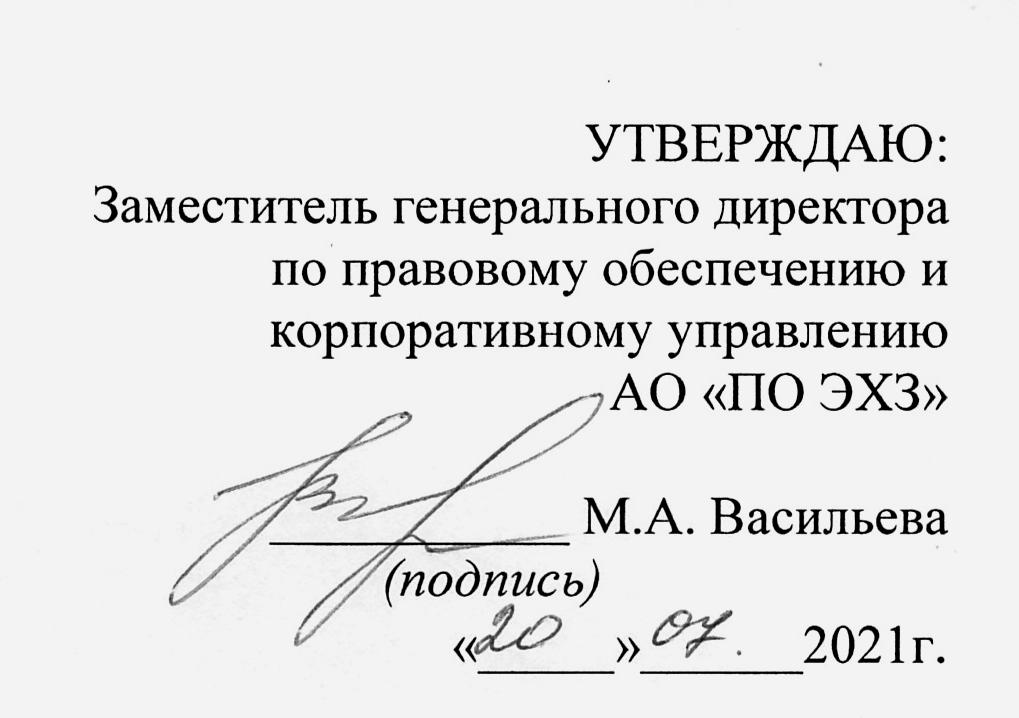 № п/пНаименованиеИнвентарный номерТехнические характеристики1Концентратор охранный "Рубин-6"9005140Концентратор охранный "Рубин-6"2Блок питания и сигнализации9040426Блок питания БПС-21-4-2ВЦ3Пожарн. сигнал. буфета ст. МСУ-203130747Прибор ВЭРС-ПК-16; извещатель ИПР-3СУ - 3шт; извещатель ИП 212 -34шт; извещатель ИП-103 - 9шт; оповещатель звуковой "Свирель"-4шт; извещавтель ИО-102 -7шт;извещатель "Стекло"-4шт; источние электропитания Скат-1200М; устройство УК-ВК - 3 шт.      Щит контроля пожарной сигнализации 5ЩКПС - 1 шт.; резервированный источник питания РИП-12 RS - 1 шт.; контроллер двухпроводной линии связи С2000-КДЛ - 1 шт.; прибор приёмно-контрольный охранно-пожарный Сигнал-10 - 2 шт.; блок сигнально-пусковой С2000-СП1 (исп.01) - 1 шт.; блок контрольно-пусковой С2000-КПБ - 1 шт.; преобразователь интерфейсов С2000-ПИ - 1 шт.; аккумуляторная батарея 12V 17Ah - 1 шт.; щит с монтажной панелью ЩМП-08 - 1 шт.; извещатель пожарный дымовой оптико-электронный ДИП-34А-01-02 - 29 шт.; извещатель пожарный ручной адресный ИПР513-3АМ - 4 шт.; оповещатель охранно-пожарный комбинированный КОРБУ - 4 шт.; считыватель "Считыватель-2" - 1 шт.; кабель КПСнг(А)-FRLS 1×2×0,75 - 415 м.; кабель КПСнг(А)-FRLS 2×2×0,75 - 360 м. 4Система передачи сигнала "Пожар" в СПЧ-1 объектов ЦПЗ013100043002Антенна А-7-433 - 4 шт; источник РИП 12-2 шт; ключ DS 1990А-8шт; считыватель-4 шт; устройство коммутационное УК-ВК-1шт; устройство радиопередающее RS-202ТР-4шт.5Кран балка г.п.3т1551338Грузоподъемность 3.2 тонны.6Цистерна НЖУ-8.0-2.09526Объем V=8 м3, подземный7Теплосеть от ЦМК до механического цеха17775Труба Ду-159, L=354м; Труба Ду-108, L=177м, трубы в теплоизоляции открытой проводки8Здание механического цеха. Пожарная сигнализация9058738Аккумулятор 7А/ч; антенна АН-433; Блок реле ВЭРС-ПК-16; извещатель ИП-103-41шт; извещатель ИПР-3СУ-9шт; извещатель пож-дымовой ИП-212-24шт; извещатель пож-тепловой ИП-103 - 7шт; прибор RS-202ТР; оповещатель "Корбу"-5шт; прибор ВЭРС-ПК-16; устройство УК-ВК9Кран балка  зав № 732119411Грузоподъемность 3,2 т10Кран мостовой д-2-1449849Грузоподъемность 5,0 тонн11Кран мостовой км-59854Грузоподъемность 5,0 тонн12Кран балка трубчатая  зав н 63319758Грузоподъемность 3,2 т13Кран мостовой вб-59777Грузоподъемность 5,0 тонн14Кран мостовой однобалочный.        9032904Грузоподъемность 3,2 т15Площадка обслуживания установки BPL-H 30069059954Размер 1,5м×12м. Настил - рефленый профиль.16Линия нанесенения порошковых покрытий9030239Тележка для транспортировки изделий к камере- 2 шт. Вентиль 15кч892п Ду 25- 1 шт. Тележка для печи- 2 шт. Кассета для готовых изделий- 4 шт. Приточная камера КЦКП-1,6- 1 шт. Шкаф 1818- 1 шт.  Компрессор К-24- 1 шт.  Приборы    автоматики 1818- 1 шт.  Камера нанесения порошковых покрытий- 2 шт. Самоочищающийся кассетный фильтр             b-8-v- 2 шт.                                 17Тепловая завеса "Макар" Т3-129029413Мощность-12 кВт18Тепловая завеса "Макар" Т3-129029414Мощность-12 кВт19Кран мостовой29062Грузоподъемность 5,0 тонн20Сушильная печь17740Мощность-30 кВт21Установка газификационная г 7.4-0.25129915Объемная производитедьность -250 м.куб.;наибольшее давление газа-200 кгс/см.кв.; вместимость-8 000 кг.; масса-4 400    кг.; потребляемая мощность-25 кВт.22Тепловая сеть кислородной станции ЦПЗ МСУ-2017333Труба Ду-108 в теплоизоляции L=106м открытой проводки23Наружная бытовая канализация от кислородной станции ЦПЗ МСУ-2017334Труба Ду-159 мм, проложена в земле L=54м24Внешнее электроснабжение газифицированной кислородной станции17557Кабель АВВГ 3х70+1х25 - 215м, проложен в кабельном лотке25Наружный кислородопровод кислородной станции17623Труба Ду-32 нержавейка - 217м26Газификатор ГХ 3/16-2001537873Емкость-3 м; рабочее давление-1-16 кгс/см.кв; масса-3 300 кг.27Транспортный резервуар ТРЖК-31547402Объем-7,38 м.куб.;кол-во заливаемого кислорода-8 000 кг.; масса-3 200 кг.; 28Насос сжиженных газов 2НСГ 0.0890/25-217679Производительнось-340 л/ч; мощность-5.6 кВт; масса-200 кг.29Указатель жидкого кислорода УЖК-59032922Диапазон измерений:кислорода-1 250 кг;азота-890 кг; масса-0,8 кг.---30Кран мостовой км-59396Грузоподъемность 5,0 тонн31Кран мостовой км-109799Грузоподъемность 10,0 тонн32Кран мостовой км-10 г/п 10 т9807Грузоподъемность 10,0 тонн33Кран мостовой электрический однобалочный опорный Q-5т9059827Грузоподъемность 5,0 тонн34Кран мостовой однобалочный        зав № 73829344Грузоподъемность 5,0 тонн35Кран мостовой зав. № 817429063Грузоподъемность 5,0 тонн36Пожарная сигнализация здания 4049058561Аккумулятор АКБ7-12: антенна АН-433; извещатель ИПР-3СУ - 6шт; извещатель пож-дымовой ИП-212 - 16шт; извещатель пож-тепловой ИП-103 - 43шт; прибор RS-202ТР; извещатель "Корбу"-3шт; устройство коммутационное УК-ВК37Пожарная сигнализация здания 4059058656Аккумулятор АКБ7-12 -2 шт; антенна АН-433; извещатель ИПР-3СУ - 69шт;кольцо монтажное МУ-01 - 10шт; прибор RS-202ТР; извещатель "Корбу"-2шт; устройство коммутационное УК-ВК-2шт; прибор ВЭРС-ПК-16;ВЭРС-ПК-24  Щит контроля пожарной сигнализации 1ЩКПС - 1 шт.; резервированный источник питания РИП-12 RS - 1 шт.; блок сигнально-пусковой С2000-СП1 (исп.01) - 1 шт.; преобразователь интерфейсов С2000-ПИ - 4 шт.; прибор приемно-контрольный охранно-пожарный "Сигнал-10" - 1 шт.; пульт контроля и управления охранно-пожарный С2000М - 1 шт.; аккумуляторная батарея 12V 17 Ah -1 шт. щит с монтажной панелью ЩМП-08 - 1 шт.; щит контроля пожарной сигнализации 2ЩКПС - 1 шт.; резервированный источник питания РИП-12 RS - 1 шт.; преобразователь интерфейсов С2000-ПИ - 1 шт.; прибор приемно-контрольный охранно-пожарный "Сигнал-10) - 1 шт.; аккумуляторная батарея 12V 17Ah - 1 шт.; щит с монтажной панелью ЩРНМ-4 - 1 шт.; блок индикации с клавиатурой С2000-БКИ - 4 шт.; оповещатель охранно-пожарный комбинированный КОРБУ - 1 шт.; оповещатель световой Молния-12 - 3 шт.; извещатель пожарный тепловой ИП 114-5-А2 - 2 шт.; кабель КПСнг(А)-FRLS 1×2×0,75 - 123 м.; кабель КПСнг(А)-FRLS 2×2×0,75 - 155 м.; кабель 4-х парный UTR PVC, Cat 5e, серый - 58 м. 38Сеть пожарной сигнализации здания 4089070376Аккумулятор 7А/ч; антенна АН-433; прибор ВЭРС-ПК-16; извещатель пож-дымовой ИП-212-15шт; оповещатель "Корбу"-3шт; устройство УК-ВК39Электроснабжение пожарных насосов9040382Выключатель автоматический ВА-57Ф35, 63А; ключ ПМОФ 45- 6шт; пускатель ПМ12 220В -3 шт; ПМ12 50А - 2шт; ПМ 12 63А - 4шт; распредпункт ПР 8503-113140Наружная сеть пожарного водопровода9047255Труба Ду-159 в теплоизоляции, L=287м, труба Ду-25, L=287м, задвижка Ду-150 -2 шт, открытая прокладка41Сеть пожарной сигнализации здания 4099070027Прибор приемно-контрольный охранно-пожарный ВЭРС-ПК24 с аккумулятором 7,0 А/ч - 1 шт.; объектовый прибор со встроенным радиопередатчиком "Риф Стринг RS-202ТР" - 1 шт.; извещатель пожарный ручной ИПР-3СУ - 2 шт.; устройство коммутационное УК/ВК02 -2 шт.; извещатель пожарный тепловой МАК-1 - 90 шт.; оповещатель охранно-пожарный комбинированный КОРБУ - 2 шт.; антенна АН7-433 - 1 шт.; кабель КАЭфВнг-LS 1×2×0,64 - 750 м; кабель КПСВЭВнг-LS - 1×2×0,75 - 90 м; кабель КВПЭфП-5е 4×2×0,52 - 5 м; щит с монтажной панелью ЩМП-3 650×500×220 - 1 шт. 42Кран мостовой6227Грузоподъемность 5.0 тонн43Кран мостовой- электрический9048528Грузоподъемность 9.0 тонн44Кран мостовой- электрический9048529Грузоподъемность 5.0 тонн45Сеть пожарной сигнализации здания 4109070026Прибор приемно-контрольный охранно-пожарный ВЭРС-ПК24 с аккумулятором 7,0 А/ч - 1 шт.; объектовый прибор со встроенным радиопередатчиком "Риф Стринг RS-202ТР" - 1 шт.; извещатель пожарный ручной ИПР-3СУ - 8 шт.; устройство коммутационное УК/ВК02 -2 шт.; извещатель пожарный дымовой оптико-электронный ИП 212-87 -50 шт.; извещатель пожарный тепловой искробезопасный ИП 103-4/1А2ИБ "МАК-1" - 10 шт.; извещатель пожарный тепловой МАК-1 - 18 шт.; барьер искробезопасный ЕВХ-СТАЛТ - 2 шт.; оповещатель охранно-пожарный комбинированный КОРБУ - 8 шт.; антенна АН7-433 - 1 шт.; кабель КАЭфВнг-LS 1×2×0,64 - 600 м; кабель КПСВЭВнг-LS - 1×2×0,75 - 300 м; кабель КВПЭфП-5е 4×2×0,52 - 30 м; кабель ТПП 10×2×0,5 - 250 м; щит с монтажной панелью ЩМП-3 650×500×220 - 1 шт. 46Емкость под масло6939Объем-4 м.куб.47Емкость под масло6940Объем-4 м.куб.48Емкость под масло6941Объем-4 м.куб.49Приводная станция тележки.20050Эл.двигатель 5,0 КВт; редуктор Ц-2У 150.50Привод откатных ворот20051Эл.двигатель 3,2КВт; редуктор Ц-2У 10051Приспособление для обдува ворот9053622Калорифер, вентилятор52Щит контроля управления ЩКУ (здание 412)9058832ЩКУ(17-1973)53Электрооборудование камеры радиографического контроля9046693Ключ ПМОФ 45; кнопка ПКЕ 222; пост управления 12-21 - 5шт; пускатель ПМ12 - 2 шт; пускатель ПМЕ 222 -2шт; пускатель ПМЛ - 2 шт; распредпункт ПР 850354Пожарная сигнализация здания 4129058550Аккумулятор АКБ7-12: антенна АН-433; извещатель ИПР-3СУ - 3шт; извещатель пож-тепловой ИП-103 - 69шт; прибор RS-202ТР; извещатель "Корбу"-3шт; устройство коммутационное УК-ВК; прибор ВЭРС-ПК-1655Кран балка 3 тн нкм-2029391Грузоподъемность 5.0 тонн56Кран мостовой однобалочный        а-5-16-6.9393Грузоподъемность 3.2 тонны57Кран мостовой 2б-59400Грузоподъемность 3.2 тонны58Кран-балка г/п 3.2тн112м9418Грузоподъемность 3.2 тонны59Кран-балка зав № 13799419Грузоподъемность 5.0 тонн60Кран мостовой км-59853Грузоподъемность 5.0 тонн61Кран мостовой км-59977Грузоподьемность 5,0 тонн62Кран подвесной с эл.талью зав. № 522929373Грузоподъемность 5.0 тонн63Кран подвесной с эл.талью зав.№ 817429379Грузоподъемность 3.2 тонны64Система контроля и управления рентгеновскими установками                ЦПЗ МСУ-209054107Извещатель ИПР 3СУ-2 шт. Щит контроля сигнализации ЩСК.65Система контроля и управления рентгеновскими установками.                9054108Щит контроля сигнализации ЩСК.66Ванна для травления9043150V=18 м367Ванна для травления А-19044227V=18 м368Ванна для травления А-19044229V=18 м369Тележка самоходная Q=4.0тн9047623Грузоподъемность 4 000 кг70Приточная установка9032891Калорифер, вентилятор71Насосная станция9032892Вентиль Ду50-3 шт. Кран шаровый-1 шт. Насос 201-1 шт. 72Тележка рельсовая для перемещения трубных сборок9049865Грузоподъемность 4 000 кг73Сеть пожарной сигнализации КПП                     (ул. Индустриальная, 10/14)013100043351Щит контроля пожарной сигнализации 3ЩКПС-1шт. Резервированный источник питания РИП-12 RS-1 шт. Контроллер двухпроводной линии связи С2000-КДЛ-1 шт. Блок сигнально-пусковой С2000-СП1 (исп.01)-1 шт. Преобразователь интерфейсов С2000-ПИ-1 шт. Блок контрольно-пусковой С2000-КПБ-1 шт. Аккумуляторная батарея 12V 17Ah-1 шт. Щит монтажный с панелью ЩМП-80×60×25 ЩРНМ-4-1 шт. Блок индикации с клавиатурой С200-БКИ-2 шт. Извещатель пожарный дымовой оптико-электронный адресно-аналоговый ДИП-34А-01-02-5 шт. Извещатель пожарный тепловой адресный максимально-дифференциальный С2000-ИП-02-02-4 шт. Извещатель пожарный ручной адресный ИПР513-3АМ-2 шт. Оповещатель охранно-пожарный комбинированный КОРБУ-1 шт. Оповещатель световой Молния-12-6 шт. Розетка с заземляющим контактом-1 шт. Вилка с заземляющим контактом-1 шт.74Таль электрическая Н-6М9033925Грузоподъемность 1 т75Компрессор 6ВВ 20/9 0117731Компрессор винтовой.76Компрессор 6ВВ 20-9 0117732Компрессор винтовой.77Компрессор ВПЗ 20/9 в комплекте17269Компрессор поршневой.78Воздухосборник В-10 м.куб.17778Объем-10 м.куб.79Воздухосборник В-10 м.куб.17779Объем-10 м.куб.80Воздухосборник В-10 м.куб.17780Объем-10 м.куб.81Воздухоснабжение трубогиба от компрессорной до цеха вакуумных сборок.19878Труба Ду-108 в теплоизоляции L=65м 82Кран-балка г/п 5тн вес 3.99417Грузоподъемность 5,0 тонн83Вентилятор ВР80-75 (86-77) 6.3 ст., лев.вращ (5,5/1500)9057222Вентилятор № 6,384Кран мостовой однобалочный а3-11-6                      9394Грузоподъмность 3,2 т.85Тележка канатная9053851Грузоподъемность 5,0 тонн86Привод для транспортировки тележки9054259Эл.двигатель 5,0 КВт; редуктор Ц-2У 100; трос Д 12 L=50 м.87Система пожаротушения9034963Агрегат насосный К 150-125 - 2шт; насос К 160-30 - 4шт.88Кран мостовой вб-59399Грузоподъемность 5,0 т89Мостовой кран вб-59884Грузоподъемность 5,0 т90Надземная теплосеть от цеха покраски до УЭС17222Труба Ду-150мм в теплоизоляции L=550м, двойная, открытой прокладки91Тиристорный регулятор БРНО-119929БРНО-1-1 шт.92Пожарная сигнализация здания 4179058551Аккумулятор АКБ-7-12; антенна АН-433; извещатель дымовой ИП 212- 10шт; извещатель ИПР-3СУ- 4шт; извещатель тепловой ИП-103 - 12шт;  извещатель "Корбу" - 3шт; Прибор ВЭРС-ПК-16; прибор RS-202ТР; устройство коммутационное УК-ВК - 1шт
Извещатель пожпрный дымовой оптико-электронный ИП212-3СМ - 6 шт.; оповещатель световой "ВЫХОД" Молния-12 - 3 шт.; резервированный источник питания РИП-12 RS - 1 шт.; прибор приемно-контрольный охранно-пожарный Сигнал 10 - 1 шт.; блок сигнально-пусковой С2000-СП1 (исп.1) - 1 шт.; преобразователь интерфейсов С2000-ПИ - 1 шт.; апккумуляторная батарея 12V 17 Аh - 1 шт.; щит с монтажной панелью ЩРНМ-4 - 1 шт.; считыватель "считыватель-2" - 1 шт.; кабель огнестойкий групповой прокладки для систем ротивопожарной защиты КПСнг(А)-FRLS 1×2×0,75 - 63 м.93Сеть пожарной сигнализации здания 418013100043350Щит контроля пожарной сигнализации 6ЩКПС-1шт. Резервированный источник питания РИП-12 RS-1 шт. Контроллер двухпроводной линии связи С2000-КДЛ-1 шт. Блок сигнально-пусковой С2000-СП1 (исп.01)-1 шт. Преобразователь интерфейсов С2000-ПИ-3 шт. Блок контрольно-пусковой С2000-КПБ-1 шт. Аккумуляторная батарея 12V 17Ah-1 шт. Щит с монтажной панелью (с замком, 900×700×260) ЩМП-08-1 шт. Прибор приёмно-контрольный оранно-пожарный Сигнал-10-1 шт. Извещатель пожарный дымовой оптико -электронный ДИП-34А-01-02-17 шт. Извещатель пожарный ручной адресный ИПР513-3АМ-2 шт. Оповещатель охранно-пожарный комбинированный КОРБУ-2 шт. Оповещательсветовой Молния-12-2 шт. Считыватель-2-1 шт. Кабель КПСнг(А)-FRLS 1×2×0,75-255 м. Кабель 4-х парный UTP PVC, Cat 5e, серый-2 м. Кабель ПВС 3×1,5-1 м. Провод ШВВП 2×0,75-2 м. Провод ПВ3 1×0,75-2 м. Короб перфорированный Т 1-Е 25×40-2 м. Миниканал 25/1×17 L=2м-60 м. Труба жесткая из ПВХ пластика D=16мм-3 м. Коробка универсальная УК-2П-3 шт. Розетка с заземляющим контактом-1 шт. Вилка с заземляющим контактом-1 шт. Резистор МЛТ 0,5-8,2 кОм-5%-11 шт. Монтажный комплект для крепления в подвесной потолок МК-2- 1 шт.  94~Стеллаж 2700x1010x2750 (б/у)-Стеллажи из стального проката (уголок, труба) с полками из досок, 2700x1010x2750 (б/у), вес 1 шт. - 0,215 т95~Стеллаж 2750x690x400x2750 (б/у)-Стеллажи из стального проката (уголок, труба) с полками из досок, 2750×690×400×2750 (б/у), вес 1 шт. - 0,18 т96~Стеллаж 2760x1610x2750 (б/у)-Стеллажи из стального проката (уголок, труба) с полками из досок 2760×1610×2750 (б/у), вес 1 шт. - 0,275 т97~Стеллаж 2760x1610x2750 (б/у)-Стеллажи из стального проката (уголок, труба) с полками из досок 2680×700×2750 (б/у), вес 1 шт. - 0,205 т98~Стеллаж 2680x1010x2750 (б/у)-Стеллажи из стального проката (уголок, труба) с полками из досок 2680×1010×2750 (б/у), вес 1 шт. - 0,23 т99Наружные сети бытовой самотёчной напорной канализации 17207Канализационный колодец - 90шт;труба канализационная асбоцементная Ду250 - 1190м; Ду150 - 75м; насосная100Электросеть электроснабжения цеха по переработке мяса172082 каб. АВВГ 3х95+1х50 - 400м101Электроснабжение эл.цеха Р-62квт20006РП 6 - 2каб.АВВГ 3х70+1х35 - 30м; РП 7- каб. АВВГ 3х35+1х16 - 40м.102Кран штабелёр г/п 1.0 тн9809103Электроснабжение здания 4019042664Ключ ПМОФ 45-3шт; кнопка КЕ 011-8шт; контактор МК6-10Р-400А - 2шт; панель ЩО-2шт; Пост управления ПКУ-4 шт; ПР 8503-1054 -2шт; пускатель ПМ12-010 - 4 шт; пускатель ПМ12-040 - 2шт; пускатель ПМ12-250; пускатель ПМЕ 222-200А; трансформатор ТС10кВА - 2шт; ЩО70-1-08; ящик управления ЯУ-2шт.104Сеть пожарной сигнализации здания 401013100043349Извещатель пожарный дымовой оптико-электронный адресно-аналоговый  ДИП-34А-01-02-3 шт. Извещатель пожарный ручной  ИПР513-3АМ-1 шт. Оповещатель охранно-пожарный комбинированный КОРБУ-1 шт. Щит с монтажной панелью (с замком, 600×800×260) ЩРНМ-4-1 шт. Контроллер двухпроводной линии связи С2000-КДЛ-1 шт. Преобразователь интерфейсов С200-ПИ-1 шт. Блок сигнально-пусковой С2000-СП1 исп.01-1 шт. Контрольно-пусковой блок С2000-КПБ-1 шт. Резервированный источник питания аппаратуры ОПС РИП-12 RS-1 шт. Аккумуляторная батарея 12V 17Ah-1 шт. Считыватель-1 шт. Розетка 1-м с з/к открытой установки 16А 250В-1 шт. Вилка с заземляющим контактом-1 шт. 105~Стеллаж к штабелеру № 9809 тип 1 (б/у)-Стеллажи из стального проката (уголок, швелер) (б/у), вес 1 шт. - 4,2 т106~Стеллаж к штабелеру № 9809 тип 2 (б/у)-Стеллажи из стального проката (уголок, швелер) (б/у), вес 1 шт. - 5,8 т107Электроснабжение компрессоров и трубогиба ЦПЗ МСУ-20.19876Автомат АЕ 2044 40А - 1 шт. Кнопка ПКЕ 222/2 - 1 шт. Пускатель ПМ 12-010-150 220В - 1 шт. Пускатель ПМ 12-040-212 220В РТЛ 1023 - 1шт. Панель торцевая ЩО-2 шт. Панель торцевая КСО-4 шт. Ошиновка камер КСО - 2 шт. Шкаф управления ШУ-3 - 1 шт. Камера КСО-1Н - 2 шт. Камера КСО-4Н 100А - 4 шт. Ошиновка ЩО - 2 шт. ЩО 70-1-08 - 1 шт. ЩО 70-1-23 - 1 шт. ЩО 70-1-03 - 1 шт. ЩО 70-1-72 - 1 шт. ЩО 70-1-35 - 2 шт. Трансформатор ТСЗКУ-630/10У3 (630 кВт, 600+-2×2,5%/400 В, схема Д/Ун-11 Uк=6,3% - 2 шт.   108Цех вакуумных сборок. Электрооборудование9043290Автомат АП-50Б -3шт; Автомат ВА57-39 - 2шт; Автомат ВА57 Ф35 - 4шт; Автомат ВА61 F29 - 2шт; выключатель автоматический  ВА61 F29 -3шт; датчик реле уровня РОС-301-1 - 2 шт; кнопка КЕ011 - 2 шт; кнопка ПКЕ; пост управления ПКУ 15 -14шт; ПР 8503-1205 - 2шт;пускатель ПМ12 - 4 шт; пускатель ПМА3212 - 2 шт; пускатель ПМЕ112 -3шт; пускатель ПМЕ122 - 2 шт; пускатель ПМЕ212 - 3 шт; пускатель ПМЛ1230 - 9 шт; распредпункт ПР 8503-4 шт;  термометр ТКП-100; шкаф сигнализации-1шт;шкаф управления-4шт; шкаф управления вентиляцией-2шт; шкаф управления ШУ-7шт;ЩО70 - 2шт; ящик для контактора109Теплосеть к цеху СП и ЦМК17271Труба Ду-150мм в теплоизоляции L=160м, двойная, открытой прокладки110Сеть пожарной сигнализации зд.4029058871Антенна АН-2433; извещатель пож-дымовой ИП-212-3су - 89шт; контрольный прибор RS-202ТР111Сеть пожарной сигнализации зд.4029070565Аккумулятор АКБ-7-12; блок БЗК; извещатель дымовой ДИП-87 - 87шт; извещатель ИПР-3су - 15шт; извещатель тепловой ИП-103 - 100шт; извещатель СПЭК-2210 - 6шт; извещатель "Корбу" - 14шт; Прибор ВЭРС-ПК-24; резервный источнике питания РИП-12; устройство коммутационное УК-ВК - 2шт. --Щит контроля пожарной сигнализации 8ЩКПС - 1 шт.; резервированный источник питания РИП-12 RS - 1 шт.; контроллер двухпроводной линии связи С2000-КДЛ - 1 шт.; прибор премно-контрольный охранно-пожарный "Сигнал-20П" - 2 шт.; блок сигнально-пусковой С2000-СП1 (исп.01) - 1 шт.; преобразователь интерфейсов С2000-ПИ - 1 шт.; аккумуляторная батарея 12V 17Ah - 1 шт.; щит с монтажной панелью ЩМП-5 - 1 шт.; извещатель пожарный дымовой оптико-электронный ДИП-34А-01-02 - 14 шт.; извещатель пожарный дымовой оптико-электронный ИП212-87 - 10 шт.; оповещатель охранно-пожарный комбинированный КОРБУ - 3 шт.; оповещатель световой "Молния-12" - 13 шт.; считыватель "Считыватель-2" - 1 шт.; кабель КПСнг(А)-FRLS 1×2×0,75 - 820 м.;кабель КПСнг(А)-FRLS 2×2×0,75-700 м.   112Кран мостовой опорный 1А-517350Грузоподъемность 5,0 тонн113Кран мостовой зав н 61029003Грузоподъемность 5,0 тонн114Кран мостовой зав н 60929004Грузоподъемность 5,0 тонн115Кран-балка зав н 719429005Грузоподъемность 5,0 тонн116Электрооборудование участка ультр.просветки.9032913Шкаф управления - 1 шт.117Эл. кран-балка подвесная9910Грузоподъемность 5,0 тонн118Кран мостовой электрический однобалочный подвесной 1 тн9051277Грузоподъемность 1.0 т119Кран мостовой электрический подвесной.9032901Грузоподъемность 5,0 тонн120Кран мостовой электрический подвесной.9032903Грузоподъемность 5,0 тонн121Система контроля и управления рентгеновскими установками.                9054109Щит контроля сигнализации ЩСК.122Стенд для вакуумных испытаний  Б10М4.9049541Насос вакуумный АВЗ-180-1 шт. Вакуумные клапаны: Ду100-5 шт., Ду25-10 шт., Ду10-2 шт.,Ду3-2шт.123Кран-балка зав н 7204.29006Грузоподъемность 5,0 тонн124Кран мостовй зав № 827329662Грузоподъемность 5,0 тонн125Кран мостовой однобалочный               зав № 827429663Грузоподъемность 5,0 тонн126Распределительный пункт ПР-8503-2062-1VхЛ317767ПР-8503-2062-1VхЛ3127Распределительный пункт ПР-8503-2062-1VхЛ317768ПР-8503-2062-1VхЛ3128Колонка Нара-27 М1С с пультом и зипом17313Марка Нара-27 М1С129Колонка Нара-27 М1С с пультом и зипом17314Марка Нара-27 М1С130Колонка Нара-27 М1С с пультом и зипом17315Марка Нара-27 М1С131Резервуар для хранения бензина v-47 м36804Объем V=47 м3, подземный132Резервуар Р-506805Объем V=50 м3, подземный133Склад навес для труб9058885Одноэтажный S=1440 м2; автомат АП-50Б; распредпункт ПР 8503; щит ЩРНМ, материал-профнастил134Кран мостовой электрический9058786Кран мостовой 2-х баллочный КМ-12,5-А3-28,5. г/п-12,5 тн.135Металлический склад хранения зап.частей9049430S=180 м2136Металлический склад для хранения баллонов9049431S=56 м2137Теплосеть ЦПЗ МСУ-2019207Труба Ду-108 мм в теплоизоляции, L=640м двойная138Подкрановые пути козлового крана 17671L=100 м. Кран козловой ККС-10139Металлический склад запорной арматуры9049432S=180 м2. Материал-профилированный лист.140Металлический склад 3.49049433S=240 м2. Материал-профилированный лист.141КТПНу - 630/6/0,4 № 11249051278Камера КСО 336-3Н с ВНР. Распредпункт ПР8503-1016 (ВА57-35, 25А×4)142Охранная зона ЦПЗ17224L=2100 м.п. Материал-забор из ж/б плит и 6 рядов колючей проволоки. Ворота металлические с эл. приводом-1 шт. Ворота металлические распашные-1 шт. Концентратор охранный "Марс"-1 к-т.143Охранное освещение9060139Выключатель АП-50Б; датчик реле t ДТКБ-48 - 2 шт; пост управления ПКУ 15-21; пускатель ПМ 12-040; щиток ЩО 8505; ящик Я8802-44770; эл. печь ПЭТ 1кВт - 2шт.144Сеть фекально-канализационная6044Труба Ду-200 мм, L=520 м145Сеть водораспределительная6048Труба Ду-108 мм в теплоизоляции со спутником Д 25мм, L=790м 146Сеть канализационная6047Труба Ду-200 мм, L=400 м147Резервуар Р-50 м326801Объем V=50 м3, в земле148Резервуар Р-50 м326803Объем V=50 м3, в земле149Резервуар Р-50 м326804Объем V=50 м3, в земле150Подкрановые пути крана ККС-101200411L=200 м, Ширина пути-18 м151Кран козловой ККС-101551334Г/п 10тн., Ширина пролета-18 м152Сооружение: открытая складская площадка №11200415Площадь - 5205,6 м2, подстилающий слой - щебеночное; основание - цементно- бетонное; покрытие - цементно - бетонное153Сооружение: открытая складская площадка №21200416Площадь - 2296,9 м2, подстилающий слой - щебеночное; основание - цементно- бетонное; покрытие - цементно - бетонное154Сооружение благоустройство территории (Автодороги + Площадка открытая для стоянки автомашин)6042,
6043Площадь - 76056,3 м2, бетонно-асфальтовое покрытие